Publicado en  el 11/11/2016 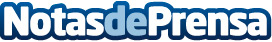 Asus anuncia el nuevo ROG GT51CA con el que se triplicará el rendimiento gráficoSe trata del nuevo ordenador de sobremesa ASUS ROG GT51CA, que se caracteriza por incorporar la gráfica NVIDIA GeForce TTX 1080 con la que se consigue un rendimiento que es tres veces superior al de las gráficas de las generaciones predecesoras.Datos de contacto:Nota de prensa publicada en: https://www.notasdeprensa.es/asus-anuncia-el-nuevo-rog-gt51ca-con-el-que-se Categorias: Imágen y sonido E-Commerce Consumo http://www.notasdeprensa.es